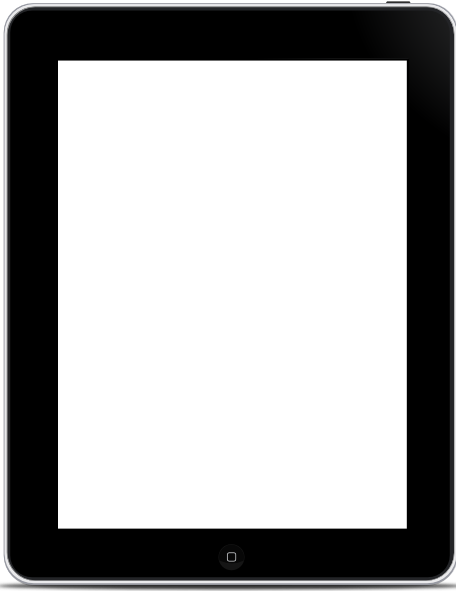     iPad Expectations1. Hold the iPad with two hands.2. Place the iPad down carefully on the desk.3. Never leave the iPad on the floor.4. Keep food and drinks away from the iPad.5. Turn off the iPad screen when the     teacher talks.6. Use only apps you’ve been told to use.7. Do not add or delete apps.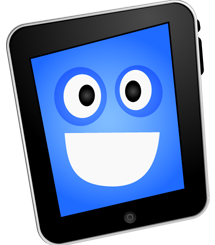 8. Keep personal information 
    private – only use first name.